Anlage HVO Stadtprozelten Seite 3/3
Rot = Innenbereich/ bebaute Ortslage (nach §2 Abs. 2 der Verordnung)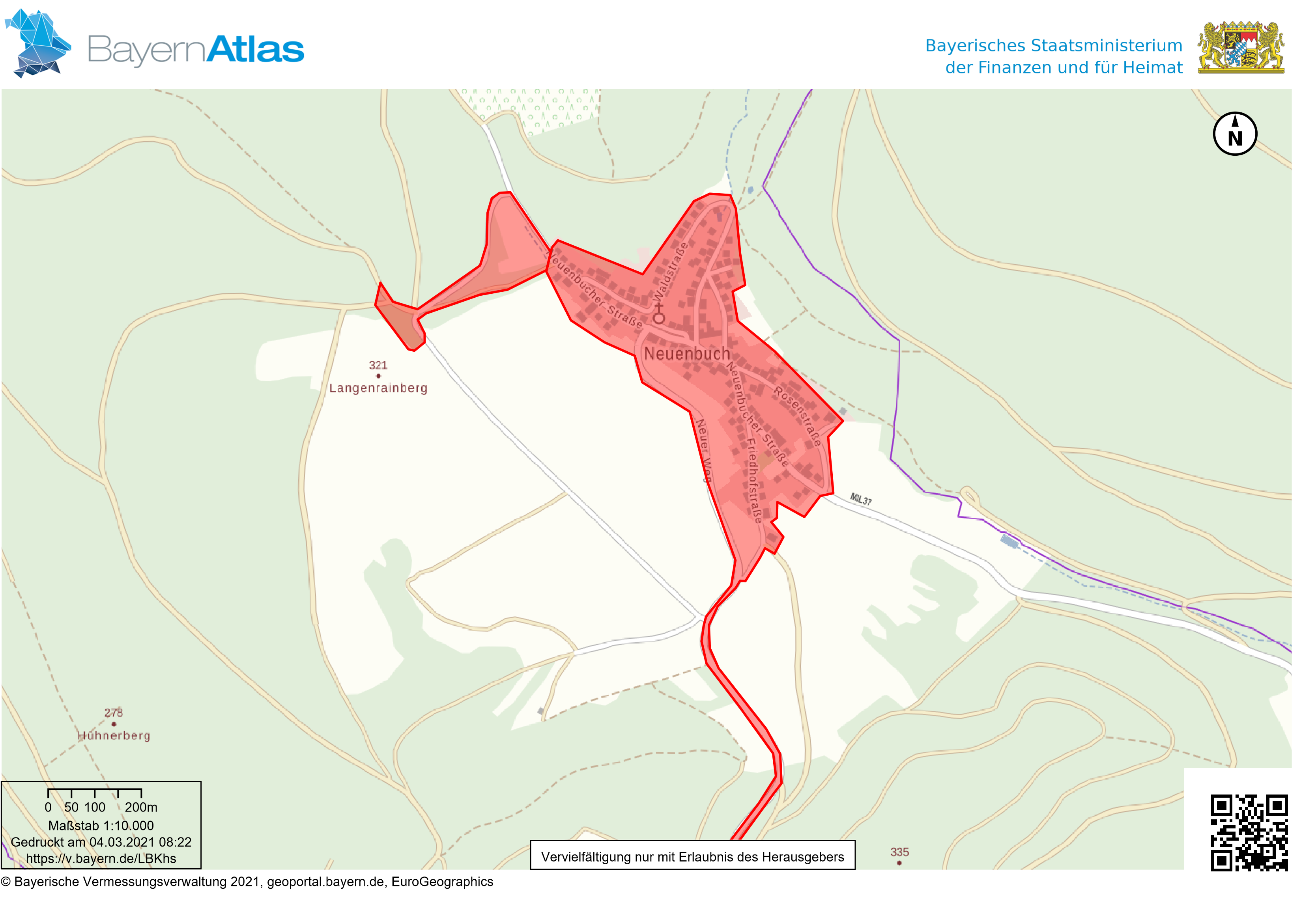 